ReligiaData: 12.06.2020r.Temat: Boże ciało – uwielbiamy Jezusa w Chlebie Eucharystycznym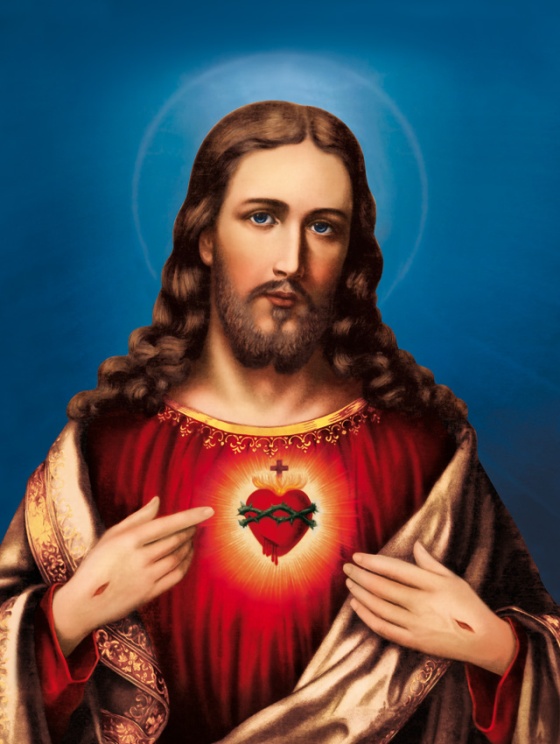    Modlitwa  „Ojcze nasz”„Ojcze nasz, któryś jest w niebie święć się imię Twoje; przyjdź królestwo Twoje; bądź wola Twoja jako w niebie tak i na ziemi; chleba naszego powszedniego daj nam dzisiaj; i odpuść nam nasze winy, jako i my odpuszczamy naszym winowajcom; i nie wódź nas na pokuszenie; ale nas zbaw od złego”.W modlitwie „Ojcze Nasz” prosiliśmy Boga, aby nigdy na naszych stołach nie zabrakło chleba.– Jak powstaje chleb?Ostatnio rozmawialiśmy o chlebie, który co dzień spożywamy. Dziś jednak dowiemy się czegoś więcej o chlebie wyjątkowym, bo chodzi o chleb, w którym mieszka żywy Jezus.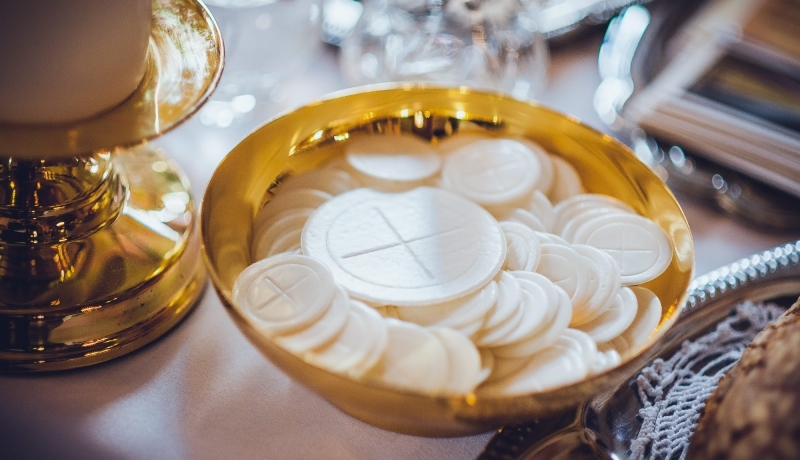 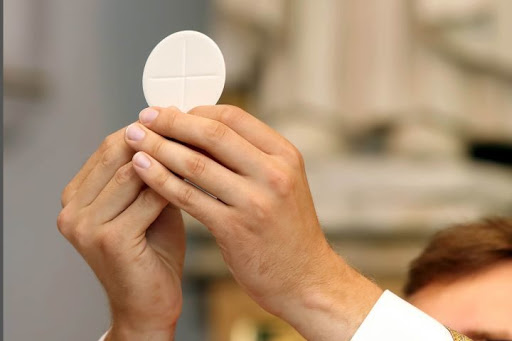 Jezus bardzo nas kocha. Aby być bliżej nas, zamieszkał w białym opłatku. Ludzie wierzący w Jezusa pragną się z Nim często spotykać, dlatego też przychodzą do kościoła i przyjmują Go do swoich serc pod taką właśnie opłatkową postacią. Taki opłatek nazywamy Chlebem eucharystycznym. Raz do roku, a dzieje się to w uroczystość Bożego Ciała, ludzie, którzy chcą wszystkim pokazać, że wierzą w Jezusa i Go kochają, idą z Nim w uroczystym pochodzie po naszych drogach, alejach i ulicach. Ten pochód to procesja na Boże Ciało. Film-  https://www.youtube.com/watch?v=sBAvzHfxB_w&t=2s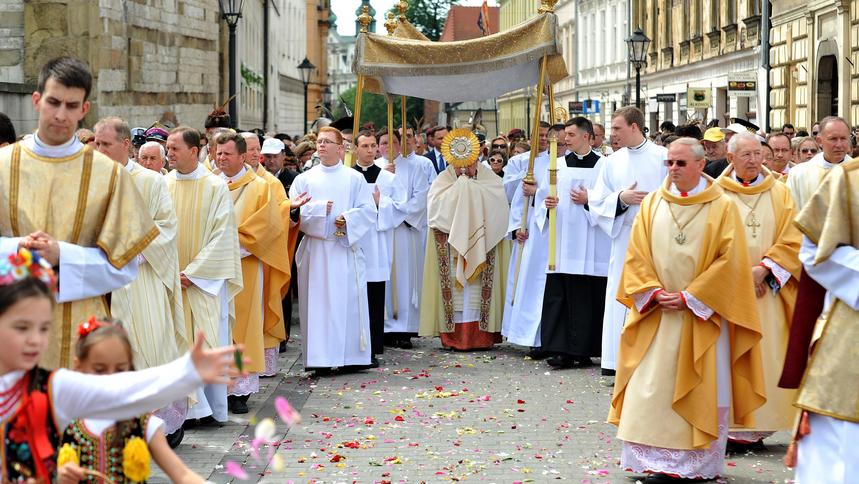 W procesji idzie ksiądz, który niesie Jezusa w ozdobnej monstrancji Monstrancja swoim pięknem pokazuje nam, jak wspaniały jest Jezus. Dalej idą tłumy odświętnie ubranych ludzi, idą dzieci, starsi i młodzież. Przy ulicach stoją w tym dniu specjalne ołtarze, podobne do tych z kościoła, które ludzie stroją zielenią i kwiatami. Aby uczcić to spotkanie z Jezusem, dziewczynki sypią przed Nim płatki kwiatów, a dorośli niosą piękni przybrane obrazy, figury i chorągwie. Wszyscy uczestnicy procesji śpiewają też pieśni na cześć dobrego Jezusa, okazując Mu w ten sposób swoje przywiązanie i miłość.PiosenkaMy też nauczymy się dzisiaj jednej z pieśni do Jezusa, która będzie nam przypominać, że On jest  blisko nas „Idzie mój Pan”      https://www.youtube.com/watch?v=qdwBVxPMqQIIdzie mój Pan, idzie mój Pan,On teraz biegnie, by spotkać mnie. Mija góry, łąki, lasy,by Komunii stał się cud.On chce Chlebem nas nakarmić,by nasycić życia głód.Idzie Jezus ulicami, bardzo chce się spotkać z nami.„Następnie wziął chleb, odmówiwszy dziękczynienie połamał go i podał, mówiąc: «To jest Ciało  moje, które za was będzie wydane: to czyńcie na moją pamiątkę». Tak samo i kielich po wieczerzy, mówiąc: «Ten kielich to Nowe Przymierze we Krwi mojej, która za was będzie wylana”.                    (Łk 22,19-20) WierszStajesz się opłatkiem, Jezu.Jak stawałeś się dzieckiem w Betlejem.Tak przede mną na ołtarzu leżyszchlebem, dzieckiem, człowiekiem śmiertelnym.Cicho. Kościół. W rozmowie przed Tobą.               Eucharystia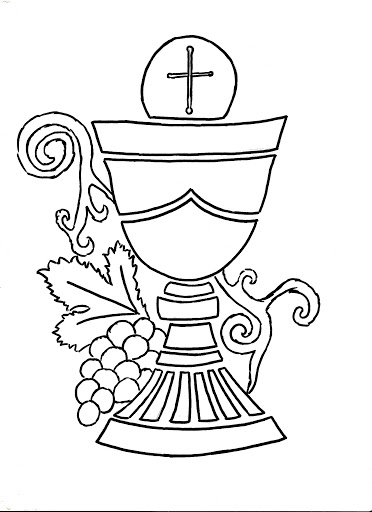 